Ergebnismeldungweitere Platzierung der Schulmannschaften:Bemerkungen / Hinweise zum WK-Verlauf bzw. sonstige Vorkommnisse und Probleme: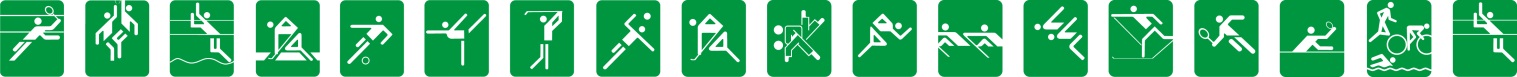 Bundeswettbewerb der SchulenJugend trainiert für Olympia & Paralympics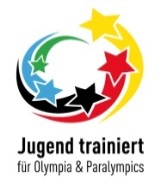 Stadt-/ KreisfinaleStadt-/ KreisfinaleRegionalfinaleRegionalfinaleRegionalfinaleLandesfinaleLandesfinaleam:Sportart:Sportart:WK: 	I    II   III    IV    V;WK: 	I    II   III    IV    V;WK: 	I    II   III    IV    V;männl. / weibl. / mixedmännl. / weibl. / mixedmännl. / weibl. / mixedSieger:Sieger:Anschrift der SchuleAnschrift der SchuleAnschrift der SchuleAnschrift der SchuleAnschrift der SchuleAnschrift der SchuleAnschrift der SchuleMannschaftsbetreuer/in:Mannschaftsbetreuer/in:Mannschaftsbetreuer/in:Mannschaftsbetreuer/in: Frau/Herr*       Frau/Herr*      * Nicht zutreffendes streichen. Frau/Herr*       Frau/Herr*      * Nicht zutreffendes streichen. Frau/Herr*       Frau/Herr*      * Nicht zutreffendes streichen. Frau/Herr*       Frau/Herr*      * Nicht zutreffendes streichen.Telefon/Fax:      Telefon/Fax:      Telefon/Fax:      Telefon/Fax:      Telefon/Fax:      Telefon/Fax:      Telefon/Fax:       Frau/Herr*       Frau/Herr*      * Nicht zutreffendes streichen. Frau/Herr*       Frau/Herr*      * Nicht zutreffendes streichen. Frau/Herr*       Frau/Herr*      * Nicht zutreffendes streichen. Frau/Herr*       Frau/Herr*      * Nicht zutreffendes streichen.E-Mail:      E-Mail:      E-Mail:      E-Mail:      E-Mail:      E-Mail:      E-Mail:      2.3.4.5.6.7.8.9.10.Gesamtanzahl* der Schulmannschaften:*Nur ausfüllen bei mehr als 10 Mannschaften.Ort, DatumUnterschrift Wettkampfleiter/in